                COMITTEE: WHO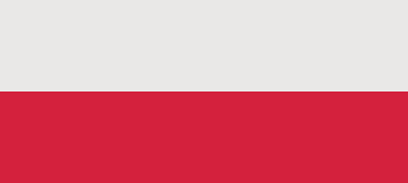                 TOPIC: OPPOSITION TO VACCINATION                 COUNTRY: POLANDPoland, officially the Republic of Poland is a country located in Central Europe. Poland has a population of nearly 38.5 million people and is the fifth most populous member state of the European Union. Warsaw is the nation’s capital and largest metropolis. Other major cities include  Kraków, Łódź, Wrocław, Poznań, Gdańsk, and SzczeWcin. The official language is Polish.Health care in Poland is Insurance based and is delivered through a publicly funded health care system called the Narodowy Fundusz Zdrowia, which is free for all the citizens of Poland provided they fall into the "insured" category (usually meaning that they have their health insurance paid for by their employer, or are the spouse or child of an insured person). According to Article 68 of the Polish Constitution everyone has a right to have access to health care. Citizens are granted equal access to the publicly funded healthcare system. In particular, the government is obliged to provide free health care to young children, pregnant women, disabled people, and the elderly. However, private healthcare use is very extensive in Poland. Patients who are uninsured have to pay the full cost of medical services. According to a study conducted by CBOS in 2016, out of 84% patients taking part in the survey, 40% declared use of both private and public health services, 37% use only public health care, and 7% use only private health services. 77% of all responders declared using private health care is caused by long waiting for public health care services. The main financing source is health insurance in the National Health Fund. Citizens are obligated to pay insurance fees (redistributed tax) which is 9% deducted from personal income (7,75% is deducted from the tax, 1,25% covered by insured goes directly to the National Health Fund). The national budget covers around 5% of all health care expenses.The basis of the health care system is the primary care physician, who is most commonly a specialist in family health. They are responsible for conducting treatment and taking preventive actions for assigned patients. If sickness requires the intervention of a specialist, the first contact doctor issues referral to a hospital or other health care unit. Primary care surgeries are open from Monday to Friday from 8:00 a.m. to 6:00 p.m. At other times the Narodowy Fundusz Zdrowia has contracts with 24-hour medical service units. Addresses and telephone numbers of units providing 24 hour-medical service are available in primary healthcare surgeries. A referral is not needed for oncology, gynecology, psychiatry, dentistry, or sexually transmitted diseases. Not all dental treatment is covered by the health insurance scheme.We are ready to find solutions for problems like other countries .REFERENCES "PolishConstitution". Polish Parliament. Retrieved 23 April 2013.^ https://www.cbos.pl/SPISKOM.POL/2016/K_112_16.PDF^ "Kampania 17 Celów - Cele Zrównoważonego Rozwoju w biznesie" (PDF). 18 August 2020.^ "Poland HiT (2019)". European Observatory. 2019. Retrieved 10 July 2019.^ "Obwieszczenie Marszałka Sejmu Rzeczypospolitej Polskiej z dnia 8 grudnia 2017 r. W sprawie ogłoszenia jednolitego tekstu ustawy o działalności leczniczej".^ "Obwieszczenie Marszałka Sejmu Rzeczypospolitej Polskiej z dnia 20 lipca 2018 r. W sprawie ogłoszenia jednolitego tekstu ustawy o świadczeniach opieki zdrowotnej finansowanych ze środków publicznych".^ "Obwieszczenie Marszałka Sejmu Rzeczypospolitej Polskiej z dnia 8 czerwca 2017 r. W sprawie ogłoszenia jednolitego tekstu ustawy o prawach pacjenta i Rzeczniku Praw Pacjenta".^ "General information concerning access to health care during a temporary stay in Poland". NFZ. 29 January 2015. Retrieved 8 December 2018.^ "EWUŚ - czy mam prawo do świadczeń?".^ "Polska na 32. Miejscu w Europejskim Konsumenckim Indeksie Zdrowia | Obserwator Finansowy: Ekonomia, debata, Polska, świat". 6 March 2019.